Әл-Фараби атындағы Қазақ ұлттық университетіБиология және биотехнология факультетіБиофизика, биомедицина және нейронаука кафедрасыМӨЖ тапсырудың әдістемелік нұсқауларыSBBMI6306 Заманауи ботаникалық және биофизикалық зерттеу әдістері1.2 Бейіндеуші пәндер цикліТаңдау компонентіМ-6. Биологиядағы, филогенетикадағы зерттеу әдістеріМамандық «7M05101-Биология»2022 жылы қабылданғандар үшінОқу түрі күндізгі2 курс, 3 семестр, 9 кредит (3+6+0)МӨЖ орындауға нұсқаулар1. Төменде, кесте түрінде, МӨЖ –дің тақырыптары берілген.2. Әрбір МӨЖ тақырыбы алдын-ала берілетіндіктен, тақырыптар бойынша ізденіп, реферат жасап, оған презентация түрінде баяндамалар дайындалады. Мәлімет ретінде тақырыпқа қатысты соңғы шыққан әдебиеттерді, баспасөз мәліметтерін, ғылыми мақалаларды және интернет көзін пайдалануға болады. Әр апта сайын жеке-жеке МӨЖ тақырыптарын орындайды. Бір тақырыпқа кестеде көрсетілгендей  балл қойылады (қара: силлабусты).3. МӨЖ тақырыптары толығымен ғылыми және творчестволық ізденісті, өз мамандықтарына деген қызығушылықты талап етіп, ой-өрістің кеңеюіне, компьютерлік технологияны және интернет желісін толығымен меңгеруге үлкен мүмкіндік береді. 4. Уақытында (әр аптада) тапсырылмаған МӨЖ  (себепті жағдайлардан басқа), белгіленген уақыттан басқа кезде қабылданбайды. Уақытында өткізілмеген тапсырмалар үшін ноль деген балл қойылады. МӨЖ  тақырыптарын орындағанда мына мәселелерге көңіл аудару керек және ол мына жоспар бойынша орындалуы тиіс:1. МӨЖ тақырыбы2. Қарастырылатын сұрақтар (жоспары)3. Тапсырманың мақсаты (тақырып мақсатын ашып көрсету)4. Тапсырманың міндеттері (қойылған мақсатқа жету үшін қойылатын міндеттер)5. Тапсырманың өзектілігі (тақырыптың өзектілігін ашып көрсету)6. Кіріспе (бұл бөлімде тақырып бойынша кіріспелік шолу, өзектілігі мен мәселелерін ашып жасайды)7. Негізгі бөлім (бұл бөлімде әдеби шолу, әдістемелер түрлері, ғылыми жасалған зерттеулер нәтижелері, жасалатын сараптамалар беріледі)8. Қорытынды (бұл бөлімде қысқа нақты тақырыпқа байланысты қорытындылар жасалады)9. Пайдаланған әдебиеттер мен басқа да БАҚ материалдары тізімі (толықтай беріледі)	Мысалы: Торманов Н.Т., Тулеуханов С.Т. Адам физиологиясы. – Алматы: Қазақ  университеті, 2007. – 265 б.10. Пысықтау сұрақтарыАналитикалық зерттеулерді жазу творчестволық ыңғайының дербестегін талап етеді. Жұмыстың негізгі мақсаты оқытушы ұсынған немесе оқытушының келісуімен білім алушы таңдаған тақырыпты ашу. Эссе немесе шолу негізі оқу немесе ғылыми әдебиеттерді қолданумен жүргізіледі және міндетті түрде мәліметтердің ғылыми базасы сайтында, іздеу жүйелерінде, баспаларда қолжетімді ғылыми мақалалар журналдарындағы материалдар бекітіледі. Жұмыс тақырыбын білім алушы төменде көрсетілгендердің ішінен өзі таңдайды (немесе өзінікін ұсынады) және оқудың алғашқы екі аптасында оқытушымен бекітіледі. Аналитикалық шолу 25-30 беттен кем болмауы тиіс. Аналитикалық шолу келесі құрылымдық элементтерден тұрады:Титул парағыМазмұныКіріспеӘдебиеттік шолуҚорытындыБиблиографиялық тізім (Қолданылған әдебиеттер)Эссе дайындау барысында студент берілген тақырып бойынша қысқа (4-5 бет) жазбаша материал дайындауы керек, ол міндетті түрде аудиторияда тыңдаушылар үшін экранда көрсетілетін слайдтар (15-30 слайд) реттілігімен дайындалған түрдегі презентациялық материалмен беріледі. Электрондық презентациялық материалдар (ЭПМ) доклад қорғаушының аудиториямен қарым-қатынас құралы ретінде жасалады. Эсседе міндетті түрде заманауи технологиялар мен жұмыс тақырыбында қозғалатын проблемаларды шешу амалдары көрсетілуі тиіс.МӨЖ тапсыру түрі, БАҒАСЫ және уақытыБиоалуантүрлілік және биоресурстар кафедарсының мәжілісінде қарастырылды және ұсынылды «_17_ » _05__ 2023 ж., хаттама № 27	Биофизика, биомедицина және нейроғылым кафедрасының мәжілісінде қарастырылды және ұсынылды «_17_ » _05__ 2023 ж., хаттама № 27ЖИЫНТЫҚ БАҒАЛАУ РУБРИКАТОРЫОҚУ НӘТИЖЕЛЕРІН БАҒАЛАУ КРИТЕРИЙЛЕРІМӨЖ 1, (АБ 100% -ның 15%)  МӨЖ 2  (АБ 100%-ның 15 %)  МӨЖ 3  (АБ 100%-ның 15%)  Декан   ____________________________________    Заядан Б.Қ.Кафедра меңгерушісі   _______________________    Курманбаева М.С.Кафедра меңгерушісі   _______________________    Кустубаева А.М.Дәріскер   ___________________________________    Нурмаханова А.С.Дәріскер   ___________________________________    Кулбаева М.С.БЕКІТЕМІН:Факультет деканы________________________ Заядан Б.К.Хаттама №9 "  24    "    05       2023 ж.Пәннің ID және атауы Білім алушының өзіндік жұмысын (МӨЖ)Кредиттер саныКредиттер саныКредиттер саныКредит-тердіңжалпы саныОқытушының жетекшілігімен білім алушының өзіндік жұмысы (ОМӨЖ)Пәннің ID және атауы Білім алушының өзіндік жұмысын (МӨЖ)Дәрістер (Д)Семинар сабақтар (СС)Зерт. сабақтар (ЗС)Кредит-тердіңжалпы саныОқытушының жетекшілігімен білім алушының өзіндік жұмысы (ОМӨЖ)100923 Заманауи ботаникалық және биофизикалық зерттеу әдістері436097ПӘН ТУРАЛЫ АКАДЕМИЯЛЫҚ АҚПАРАТПӘН ТУРАЛЫ АКАДЕМИЯЛЫҚ АҚПАРАТПӘН ТУРАЛЫ АКАДЕМИЯЛЫҚ АҚПАРАТПӘН ТУРАЛЫ АКАДЕМИЯЛЫҚ АҚПАРАТПӘН ТУРАЛЫ АКАДЕМИЯЛЫҚ АҚПАРАТОқыту түріЦиклы, Компоненті, МодульДәріс түрлеріСеминар сабақтарының түрлеріҚорытынды бақылаудың түрі мен платфомасыгибрид Бейіндеуші пәндер цикл / таңдау компоненті / М-6. Биологиядағы, филогенетикадағы зерттеу әдістерімодулді, проблемалық, аналитикалық дәріс, қолданбалыанализді, шолу, міндеттерді шешу, пікір талас, жағдаяттық тапсырмаларЖазбаша UC Univer платформасындаДәріскер1) Нурмаханова Акмарал Садыковна, PhD, биоалуантүрлілік және биоресурстар кафедарсының профессор м.а.2) Кулбаева Маржан Сусаровна, биология ғылымдарының кандидаты, биофизика, биомедицина және нейроғылым кафедрасының доцент  м.а..1) Нурмаханова Акмарал Садыковна, PhD, биоалуантүрлілік және биоресурстар кафедарсының профессор м.а.2) Кулбаева Маржан Сусаровна, биология ғылымдарының кандидаты, биофизика, биомедицина және нейроғылым кафедрасының доцент  м.а..1) Нурмаханова Акмарал Садыковна, PhD, биоалуантүрлілік және биоресурстар кафедарсының профессор м.а.2) Кулбаева Маржан Сусаровна, биология ғылымдарының кандидаты, биофизика, биомедицина және нейроғылым кафедрасының доцент  м.а..Жазбаша UC Univer платформасындаe-mail:1) nurmahanova.akmaral@kaznu.kz2) Marzhan.Kulbaeva@kaznu.edu.kzKulbaevamarzhan931@gmail.com1) nurmahanova.akmaral@kaznu.kz2) Marzhan.Kulbaeva@kaznu.edu.kzKulbaevamarzhan931@gmail.com1) nurmahanova.akmaral@kaznu.kz2) Marzhan.Kulbaeva@kaznu.edu.kzKulbaevamarzhan931@gmail.comЖазбаша UC Univer платформасындаТелефоны:1) 8-727-377-34-34 (12-04), 8 777 376 75 95, 8 747 160 19 762) 8 701 328 77 74, 8 708 753 14 511) 8-727-377-34-34 (12-04), 8 777 376 75 95, 8 747 160 19 762) 8 701 328 77 74, 8 708 753 14 511) 8-727-377-34-34 (12-04), 8 777 376 75 95, 8 747 160 19 762) 8 701 328 77 74, 8 708 753 14 51Жазбаша UC Univer платформасындаАссистент (тер)1) Нурмаханова Акмарал Садыковна, PhD, биоалуантүрлілік және биоресурстар кафедарсының профессор м.а.2) Қайрат Бақытжан Қайратұлы, биофизика, биомедицина және нейроғылым кафедрасының аға оқытушысы1) Нурмаханова Акмарал Садыковна, PhD, биоалуантүрлілік және биоресурстар кафедарсының профессор м.а.2) Қайрат Бақытжан Қайратұлы, биофизика, биомедицина және нейроғылым кафедрасының аға оқытушысы1) Нурмаханова Акмарал Садыковна, PhD, биоалуантүрлілік және биоресурстар кафедарсының профессор м.а.2) Қайрат Бақытжан Қайратұлы, биофизика, биомедицина және нейроғылым кафедрасының аға оқытушысыЖазбаша UC Univer платформасындаe-mail:1) nurmahanova.akmaral@kaznu.kz2) Bakytzhan.Kairat@kaznu.kz1) nurmahanova.akmaral@kaznu.kz2) Bakytzhan.Kairat@kaznu.kz1) nurmahanova.akmaral@kaznu.kz2) Bakytzhan.Kairat@kaznu.kzЖазбаша UC Univer платформасындаТелефоны:1) 8-727-377-34-34 (12-04), 8 777 376 75 95, 8 747 160 19 762) 8 708 320 05 07 1) 8-727-377-34-34 (12-04), 8 777 376 75 95, 8 747 160 19 762) 8 708 320 05 07 1) 8-727-377-34-34 (12-04), 8 777 376 75 95, 8 747 160 19 762) 8 708 320 05 07 Жазбаша UC Univer платформасындаПӘННІҢ АКАДЕМИЯЛЫҚ ПРЕЗЕНТАЦИЯСЫ ПӘННІҢ АКАДЕМИЯЛЫҚ ПРЕЗЕНТАЦИЯСЫ ПӘННІҢ АКАДЕМИЯЛЫҚ ПРЕЗЕНТАЦИЯСЫ Пәннің мақсатыОқытудан күтілетін нәтижелер (ОН)*ОН қол жеткізу индикаторлары (ЖИ)Магистрант қоршаған ортаның ботаникалық және биофизикалық құбылыстарын зерттеуге, ағзалар мен қоршаған ортаның өзара байланысының механизмдерін және әртүрлі деңгейдегі биологиялық жүйелердің тұрақты механизмдерін анықтауға, биоағзаларға тигізетін сыртқы факторлардың әсерлерін анықтауға және кері әсерлерінен қорғануға арналған мониторинг жүргізу тәсілдерін игеруге қабілетті болады.1. Табиғаттағы құбылыстардың және биоағзалардағы физиологиялық процестердің биологиялық, физикалық және физико-химиялық механизмдерін игеру.1.1. Табиғаттағы құбылыстардың  биологиялық, физикалық және физико-химиялық механизмдерін анықтайды.Магистрант қоршаған ортаның ботаникалық және биофизикалық құбылыстарын зерттеуге, ағзалар мен қоршаған ортаның өзара байланысының механизмдерін және әртүрлі деңгейдегі биологиялық жүйелердің тұрақты механизмдерін анықтауға, биоағзаларға тигізетін сыртқы факторлардың әсерлерін анықтауға және кері әсерлерінен қорғануға арналған мониторинг жүргізу тәсілдерін игеруге қабілетті болады.1. Табиғаттағы құбылыстардың және биоағзалардағы физиологиялық процестердің биологиялық, физикалық және физико-химиялық механизмдерін игеру.1.2. Биоағзалардағы физиологиялық процестердің биологиялық, физикалық және физико-химиялық механизмдерін анализдейді.Магистрант қоршаған ортаның ботаникалық және биофизикалық құбылыстарын зерттеуге, ағзалар мен қоршаған ортаның өзара байланысының механизмдерін және әртүрлі деңгейдегі биологиялық жүйелердің тұрақты механизмдерін анықтауға, биоағзаларға тигізетін сыртқы факторлардың әсерлерін анықтауға және кері әсерлерінен қорғануға арналған мониторинг жүргізу тәсілдерін игеруге қабілетті болады.2. Сыртқы факторлардың пайдалы әсерлерінен және кері әсерлерінен болатын биожүйелердегі физиологиялық процестерді  ботаника және биофизика тұрғыдан анализдеу.2.1. Сыртқы факторлардың пайдалы әсерлерінен болатын биожүйелердегі физиологиялық процестерді  ботаника және биофизика тұрғыдан бағалайды.Магистрант қоршаған ортаның ботаникалық және биофизикалық құбылыстарын зерттеуге, ағзалар мен қоршаған ортаның өзара байланысының механизмдерін және әртүрлі деңгейдегі биологиялық жүйелердің тұрақты механизмдерін анықтауға, биоағзаларға тигізетін сыртқы факторлардың әсерлерін анықтауға және кері әсерлерінен қорғануға арналған мониторинг жүргізу тәсілдерін игеруге қабілетті болады.2. Сыртқы факторлардың пайдалы әсерлерінен және кері әсерлерінен болатын биожүйелердегі физиологиялық процестерді  ботаника және биофизика тұрғыдан анализдеу.2.2. Сыртқы факторлардың кері әсерлерінен болатын биожүйелердегі физиологиялық процестерді ботаника және биофизика тұрғыдан сипаттайды.Магистрант қоршаған ортаның ботаникалық және биофизикалық құбылыстарын зерттеуге, ағзалар мен қоршаған ортаның өзара байланысының механизмдерін және әртүрлі деңгейдегі биологиялық жүйелердің тұрақты механизмдерін анықтауға, биоағзаларға тигізетін сыртқы факторлардың әсерлерін анықтауға және кері әсерлерінен қорғануға арналған мониторинг жүргізу тәсілдерін игеруге қабілетті болады.3. Ботаникалық және биофизикалық құбылыстарды зерттеуге және биоағзалардағы ботаникалық және биофизикалық процестерді тіркеуге арналған құрал-жабдықтардың жұмыс істеу принциптерін игеру.3.1. Ботаникалық және биофизикалық құбылыстарды зерттеуге арналған  құрал-жабдықтардың жұмыс істеу принциптерімен танысады.Магистрант қоршаған ортаның ботаникалық және биофизикалық құбылыстарын зерттеуге, ағзалар мен қоршаған ортаның өзара байланысының механизмдерін және әртүрлі деңгейдегі биологиялық жүйелердің тұрақты механизмдерін анықтауға, биоағзаларға тигізетін сыртқы факторлардың әсерлерін анықтауға және кері әсерлерінен қорғануға арналған мониторинг жүргізу тәсілдерін игеруге қабілетті болады.3. Ботаникалық және биофизикалық құбылыстарды зерттеуге және биоағзалардағы ботаникалық және биофизикалық процестерді тіркеуге арналған құрал-жабдықтардың жұмыс істеу принциптерін игеру.3.2. Биоағзалардағы ботаникалық және биофизикалық процестерді тіркеуге арналған  құрал-жабдықтардың жұмыс істеу принциптерімен танысады.Магистрант қоршаған ортаның ботаникалық және биофизикалық құбылыстарын зерттеуге, ағзалар мен қоршаған ортаның өзара байланысының механизмдерін және әртүрлі деңгейдегі биологиялық жүйелердің тұрақты механизмдерін анықтауға, биоағзаларға тигізетін сыртқы факторлардың әсерлерін анықтауға және кері әсерлерінен қорғануға арналған мониторинг жүргізу тәсілдерін игеруге қабілетті болады.4. Ботаникалық және биофизикалық жетістіктерге жеткен әдіс-тәсілдерді және биоағзаларды диагностикалық, емдік, алдын алу іс шараларында ботаникалық және биофизикалық әдістерді талдау. 4.1 Ботаникалық және биофизикалық жетістіктерге жеткен әдіс-тәсілдерді анализдейді.Магистрант қоршаған ортаның ботаникалық және биофизикалық құбылыстарын зерттеуге, ағзалар мен қоршаған ортаның өзара байланысының механизмдерін және әртүрлі деңгейдегі биологиялық жүйелердің тұрақты механизмдерін анықтауға, биоағзаларға тигізетін сыртқы факторлардың әсерлерін анықтауға және кері әсерлерінен қорғануға арналған мониторинг жүргізу тәсілдерін игеруге қабілетті болады.4. Ботаникалық және биофизикалық жетістіктерге жеткен әдіс-тәсілдерді және биоағзаларды диагностикалық, емдік, алдын алу іс шараларында ботаникалық және биофизикалық әдістерді талдау. 4.2 Биоағзаларды диагностикалық, емдік, алдын алу іс шараларында ботаникалық және биофизикалық әдістерді қолдануға жаттығады.Магистрант қоршаған ортаның ботаникалық және биофизикалық құбылыстарын зерттеуге, ағзалар мен қоршаған ортаның өзара байланысының механизмдерін және әртүрлі деңгейдегі биологиялық жүйелердің тұрақты механизмдерін анықтауға, биоағзаларға тигізетін сыртқы факторлардың әсерлерін анықтауға және кері әсерлерінен қорғануға арналған мониторинг жүргізу тәсілдерін игеруге қабілетті болады.5. Қоршаған ортаның ботаникалық және биофизикалық құбылыстарын, әртүрлі деңгейдегі биологиялық жүйелердің тұрақты механизмдерін, биоағзаларға тигізетін сыртқы факторлардың әсерлерін анықтауға және кері әсерлерінен қорғануға арналған мониторинг жүргізу.5.1. Қоршаған ортаның ботаникалық және биофизикалық құбылыстарын, әртүрлі деңгейдегі биологиялық жүйелердің тұрақты механизмдерін анықтауға арналған мониторинг жүргізу тәсілдеріне дағдыланады.Магистрант қоршаған ортаның ботаникалық және биофизикалық құбылыстарын зерттеуге, ағзалар мен қоршаған ортаның өзара байланысының механизмдерін және әртүрлі деңгейдегі биологиялық жүйелердің тұрақты механизмдерін анықтауға, биоағзаларға тигізетін сыртқы факторлардың әсерлерін анықтауға және кері әсерлерінен қорғануға арналған мониторинг жүргізу тәсілдерін игеруге қабілетті болады.5. Қоршаған ортаның ботаникалық және биофизикалық құбылыстарын, әртүрлі деңгейдегі биологиялық жүйелердің тұрақты механизмдерін, биоағзаларға тигізетін сыртқы факторлардың әсерлерін анықтауға және кері әсерлерінен қорғануға арналған мониторинг жүргізу.5.2 Қоршаған ортаның сыртқы факторларының биоағзаларға тигізетін әсерлерін анықтауға және кері әсерлерінен қорғануға арналған мониторинг жүргізу тәсілдерін меңгереді.ЦУР 3: Салауатты өмір салтын қамтамасыз ету және барлық жастағы адамдардың әл-ауқатын арттыру№ п/пТақырып атауы Өткізу түріБағасы(балл)Өткізу уақыты (апта)1МОӨЖ 1. МӨЖ 1  орындау бойынша кеңес берукеңес беру22МОӨЖ 2. МӨЖ 1 тапсырмаларын қабылдауМӨЖ 1: Тақырыбы: Қазақстан елінің экономикасын көтерудегі ауылшаруашылық дақылдарының фитопотологиясымен күресу жолдары (жоба)Реферат, Эссе, презентация, Аналитикалық шолу1533ОМӨЖ 3. МӨЖ 2  орындау бойынша кеңес беруРеферат, Эссе, презентация, Аналитикалық шолу64ОМӨЖ 4. МӨЖ 2 тапсырмаларын қабылдауМӨЖ 2: Тақырыбы:  Картаға түсіру және аудандастыру мақсатында географиялық заңдылықтарды, синтаксистік әртүрлілікті және өсімдік жамылғысының динамикасын зерттеу (жоба).кеңес беру1575ОМӨЖ 5.  8-12 дәрістер бойынша 15 тест құрастыру, әрбір лекция –3 тесттен тұрадыРеферат, Эссе, презентация, Аналитикалық шолу15136МОӨЖ 6. МӨЖ 3  орындау бойынша кеңес берукеңес беру0147ОМӨЖ 7. МӨЖ 3 тапсырмаларын қабылдауМӨЖ 3: Тақырыбы: Адамдардың ауруларын диагностикалау мен емдеуде биофизикалық әдістерді қолданудың тиімділігі(Эффективность использования биофизических методов в диагностике и лечении заболеваний человека)1) Жүрек-қан тамырлары ауруларын диагностикалау мен емдеуде биофизикалық әдістерді қолданудың тиімділігі(Эффективность использования биофизических методов в диагностике и лечении сердечно-сосудистых заболеваний)2) Онкологиялық науқастарды диагностикалау мен емдеуде биофизикалық әдістерді қолданудың тиімділігі(Эффективность использования биофизических методов в диагностике и лечении больных раком)3) Ми ауруларын диагностикалау мен емдеуде биофизикалық әдістерді қолданудың тиімділігі(Эффективность использования биофизических методов в диагностике и лечении заболеваний головного мозга).Реферат, Эссе, презентация, Аналитикалық шолу1515Әдебиет және ресурстарӘдебиет: Негізгі: 1. Назарбекова С.Т., Нурмаханова А.С., Чилдибаева А.Ж., Тыныбеков Б.М. Альгология. Оқу құралы. – Алматы: Қазақ университеті, 2015. – 206 б.2. Нурмаханова А.С., Чилдибаева А.Ж.,Тыныбеков Б.М., Назарбекова С.Т. Гидроботаника Оқу құралы. – Алматы: Қазақ университеті, 2018. -  175 б.3. Бегенов А.Б., Аметов А.А., Есжанов Б.Е., Абидкулова К.Т., Нурмаханова А.С., Сатыбалдиева Г.К., Тыныбеков Б.М., Баймурзаев Н.Б., Чилдибаева А.Ж. Ботаника пәнінен оқу тәжірибесін жүргізуге арналған әдістемелік нұсқаулық. Оқу құралы. - Алматы:, Қазақ университеті, 2015. – 81 б.4. Коровкин О.А. Анатомия и морфология высших растений: словарь терминов. - М.: Высшая школа, 2015. - 268 с.5. Төлеуханов С.Т. Биофизика. Оқу құралы. – Қарағанды: «Medet Group» ЖШС, 2016. – 342б.6. Инюшин В.М., Төлеуханов С.Т.,  Кулбаева М.С., Гумарова Л.Ж., Швецова Е.В., Қайрат Б.Қ. Экологиялық биофизика. Оқу құралы. – Алматы: Қазақ университеті, 2018. – 126 б.7. Төлеуханов С.Т., Инюшин В.М., Гумарова Л.Ж., Кулбаева М.С., Швецова Е.В. Биологиялық физиканың лабораториялық сабағына әдістемелік нұсқау. – Алматы: Қазақ университеті, 2016. – 130 б.8. Ремизов, А.Н. Медицинская и биологическая физика: [учеб. для мед. спец. вузов] / Александр Николаевич Ремизов, Александра Генриховна Максина, Александр Яковлевич Потапенко.- Изд. 9-е, стер.- М.: Дрофа, 2016. - 656с.қосымша. 1. Красников А.А. Введение в определение растений: Справочное пособие. – Новосибирск: Высшая школа, 2012. - 50 с.2. Нурмаханова А.С., Тыныбеков Б.М., Чилдибаева А.Ж., Назарбекова С.Т. Су және су жағалаулық өсімдіктер. Оқу құралы. Алматы, Қазақ университеті 2021.-122б.3. Гиршберг М.А. Геодезия: учебник. - М.: НИЦ ИНФРА-М, 2013. – 384 с.4. Картография с основами топографии : учеб. пособие для студ. вузов / Н. Н. Колосова, Е. А. Чурилова, Н. А. Кузьмина .— М. : Дрофа, 2006 .— 272 с.5. Самойлов В.О. Медицинская биофизика: Учебник для вузов. – СПб.: СпецЛит, 2013. – 591 с.6. Гумарова Л.Ж. Радиобиология: Оқулық. – Алматы: ЖШС РПБК «Дәуір», 2011. – 176 б. 7. Тулеуханов С.Т., Кулбаева М.С., Гумарова Л.Ж., Швецова Е.В.  Биологиялық процестер кинетикасына кіріспе. . – Алматы: Қазақ университеті, 2019. – 86 б.8. Антонов В.Ф., Черныш А.М., Козлова Е.К., Коржуев А.В. Физика и биофизика. Учебник: учебн. Пособие. – М.: ГЭОТАР-Медиа, 2013. - 472с.9. Картография с основами топографии : практикум : учеб. пособие для студ. вузов / Е. А. Чурилова, Н. Н. Колосова .— М. : Дрофа, 2004 .— 128 с.10. Дамрин А.Г. Картография : учеб.-метод. пособие. Издательство: Оренбургский государственный университет, Оренбург, 2012. 11. Кузнецов О.Ф. Основы геодезии и топография местности: учебное пособие. Издатель: Оренбургский государственный университет. Оренбург, 2007. с.30912. Тарусов Б.Н., Антонов В.Ф., БурлаковаЕ.В. и др. Биофизика. – М.: Высшая школа, 1968. – 468 с.13. Тулеуханов С.Т., Инюшин В.М., Гумарова Л.Ж.,  Кулбаева М.С., Швецова Е.В., Қайрат Б.Қ. Биофизика пәні бойынша тест тапсырмалары. -  Алматы: Қазақ университеті, 2019. – 93 б.14. Кулбаева М.С. Терідегі биоактивті нүктелердің циркадианды ырғақтары / монография. - Алматы: Қазақ университеті, 2023. - 222 б.15. Төлеуханов С.Т., Инюшин В.М., Гумарова Л.Ж., Кулбаева М.С., Швецова Е.В. Биологиялық физиканың лабораториялық сабағына әдістемелік нұсқау. – Алматы: Қазақ университеті, 2016. – 130 б.16. Тарусов Б.Н., Антонов В.Ф., БурлаковаЕ.В. и др. Биофизика. – М.: Высшая школа, 1968. – 468 с.17. Орынбаева З.С., Тулеуханов С.., Кулбаева М.С., Швецова Е.В., Гумарова Л.Ж. Введение в кинетику биологических процессов: учебное пособие. – Алматы: Қазақ университеті, 2020. - 82 стр.Зерттеушілік инфрақұрылымы1. Лаборатория № Ботаника 14, 437.  ГУК № 6.Мәліметтердің кәсіби ғылыми базасы 1. Ботаника және фитоинтродукия институты2. ҒЗИ «Физиология және жалпы генетика»Интернет-ресурстары: 1. http://elibrary.kaznu.kz/ru/ 2. https://www.youtube.com/watch?v=uupXaKTberw3. https://www.youtube.com/watch?v=IdRJWmlnvNI4. https://www.youtube.com/watch?v=nCXTTKNosg45. https://www.youtube.com/watch?v=lao0b2VD-Bk  6. https://educon.by/index.php/materials/phys/termodinamika 7. https://mrt-vspb.ru/luchshie-metody-obsledovaniya-golovnogo-mozga/8. https://med-tutorial.ru/m-lib/b/book/3635255617/28 Университеттік моральдық-этикалық құндылықтар шеңберіндегі курстың академиялық саясатыАкадемиялық тәртіп ережелері: Онлайн курс модульдерін өту мерзімі пәнді оқыту кестесіне сәйкес мүлтіксіз сақталуы тиіс.НАЗАР АУДАРЫҢЫЗ! Дедлайндарды сақтамау баллдардың жоғалуына әкеледі! Әрбір тапсырманың дедлайны оқу курсының мазмұнын жүзеге асыру күнтізбесінде (кестесінде) көрсетілген.Академиялық мінез-құлық ережесіБұл курс саласында қолданылатын әртүрлі әдістерімен жалпы таныстырады, сонымен қатар, осы әдістерді семинарлық жұмыстарында практикалық дағдыланумен жүргізіледі. Пәнге дайындық кезінде өздік жұмысқа ерекше назар аударылады. Бұл курс бойынша1. Алған білімдерін анализдеуге және синтездеуге қабілетті болу. Әдебиеттік, базалық-ақпараттық, электрондық көздерден ақпараттарды өздігінен таба білуге және сараптауға қабілетті болу. Өзінің оқу үдерісін ұйымдастыруға және жоспарлауға, осылармен байланысқан мәселелерді шешуге қабілетті болу.2. Ұжымда жұмыс жасауға қабілетті болу, пәнге және курстастарына деген жеке өзінің пікірі мен қарым-қатынасын көрсете білу, ұжымда өзінің және басқалардың ролін сын көзбен түсінуге, өзара сынауға қабілетті болу.3. Алған білімдерін практикада қолдануға, өзін көрсете алуға, жаңа идеяларды жүзеге асыруға және ұсынылған жобаларға жауапкершілікпен қарауға, оларды басқара алуға және логикалық пен табысты нәтижелерге жеткізуге қабілетті болу.4. Пәндік материалдарды қазіргі таңдағы деңгейде толық игеру. 5. Семинар (лабораториялық) сабақтарында, аралық бақылауда т.б. жаңа материалдарды игеруде және түсінуде өзінің жоғары деңгейін көрсете алуға қабілетті болу.Академиялық құндылықтар:- Практикалық / зертханалық сабақтар, МӨЖ өзіндік, шығармашылық сипатта болуы керек.- Бақылаудың барлық кезеңінде плагиатқа, жалған ақпаратқа, көшіруге тыйым салынады. - Мүмкіндігі шектеулі білім алушылар1) телефон – 8-727-377-34-34 (12-04), 8 777 376 75 95, 8 747 160 19 76 / /e-mail  nurmahanova.akmaral@kaznu.kz, bahty@kaznu.kz немесе MS Teams-тегі бейне байланыс арқылы https://teams.microsoft.com/l/channel/19%3a6fdd43b2c69b47e9bab1bba4668d0582%40thread.tacv2/%25D0%259E%25D0%25B1%25D1%25D0%25B9?groupId=cd94c3ef-7914-49d7-84a8-7cbf0a14d218&tenant2) телефон – 87013287774 /e-mail Marzhan.Kulbaeva@kaznu.edu.kz; Kulbaevamarzhan931@gmail.com немесе MS Teams-тегі бейне байланыс арқылы https://teams.microsoft.com/l/team/19%3ARZlvBwQ8kybsKkD1lyd1HK2t7tF7y-GRn5YfPes24Fw1%40thread.tacv2/conversations?groupId=3002370f-77c6-4fee-ac79-53a408fc84d1&tenantId=b0ab71a5-75b1-4d65-81f7-f479b4978d7b(Биофиз в НН маг 2сем 23-24) бойынша кеңестік көмек ала алады.1 Лекция сабақтарын себепсіз жіберіп алған білім алушылардың бағалары кемітіледі. Әрбір аудиториялық сағатқа төменде келтірілген график бойынша алдын-ала дайындалу керек. Тапсырманы дайындау тақырып талқыланатын аудиториялық сағатқа дейін аяқталуы тиіс.2. Үй тапсырмалары (МӨЖ) пәннің графигінде келтірілгендей семестр бойына жіктеледі.3. Үй тапсырмаларының басым бөлігінде бірнеше сұрақтар болады, оларға белгілі бір семинарлық жұмыстарды орындау арқылы жауап беруге болады.Үй тапсырмаларын орындау барысында келесі ережелер сақталуы тиіс:Үй тапсырмалары белгіленген мерзімде орындалуы тиіс. Кейін орындалған үй тапсырмалары қабылданбайды. Олардың тақырыптары семинар және МӨЖ тақырыптарына бекітілген.  Үй тапсырмалары А4 парағы қағазының бір жағында толтырылуы тиіс және парақтар сұрақтардың (міндеттердің) номері бойынша ретпен бекітілуі тиіс. Сұрақтар (міндеттер) номерленуі тиіс және соңғы жауаптары (қажет болған жағдайда) ерекше белгіленуі тиіс. (Осы стандарттарға сәйкес келмеген үй тапсырмалары қанағаттанарлықсыз баға бойынша кері қайтарылады).Білім алушы басқа білім алушымен бірлесіп жұмыс жасауға болады, алайда, әрқайсысы жеке-жеке сұрақтар бойынша жұмыс атқаруы қажет (бөлек тапсырма).Курстың саясаты Жұмыстардың барлық түрін көрсетілген мерзімде жасап тапсыру керек. Кезекті тапсырманы орындамаған, немесе 50% - дан кем балл алған білім алушы дәріскер рұқсат бергенде ғана бұл тапсырманы қосымша кесте бойынша қайта жасап, тапсыруына болады. Орынды себептермен  сабақтарға қатыспаған білім алушы оқытушының рұқсатынан кейін қосымша уақытта тапсырма жұмыстарды орындауға болады. Тапсырмалардың барлық түрін өткізбеген білім алушы емтиханға жіберілмейдіБағалау кезінде білім алушының сабақтағы белсенділігі мен сабаққа қатысуы ескеріледі.  Толерантты болыңыз, яғни өзгенің пікірін сыйлаңыз. Қарсылығыңызды әдепті күйде білдіріңіз. Плагиат және басқа да әділсіздіктерге тыйым салынады. МӨЖ, аралық бақылау және қорытынды емтихан тапсыру кезінде көшіру мен сыбырлауға, өзге біреу шығарған есептерді көшіруге, басқа білім алушы үшін емтихан тапсыруға тыйым салынады. Курстың кез келген мәліметін бұрмалау, Интранетке рұқсатсыз кіру және шпаргалка қолдану үшін студент «F» қорытынды бағасын алады.  Өзіндік жұмысын (МӨЖ) орындау барысында, оның тапсыруы мен қорғауына қатысты, сонымен өткен тақырыптар бойынша қосымша мәлімет алу үшін және курс бойынша басқа да мәселелерді шешу үшін оқытушыны офис-сағаттарында таба аласыз.Бағалау және аттестаттау саясатыКритериалды бағалау: дескрипторларға сәйкес оқыту нәтижелерін бағалау (аралық бақылау мен емтихандарда құзыреттіліктің қалыптасуын тексеру).Жиынтық бағалау: аудиториядағы (вебинардағы) жұмыстың белсенділігін бағалау; орындалған тапсырманы бағалау.Аудиторияда жұмыс белсенділігін және қатысуын бағалау; орындалған тапсырманы, БӨЖ-ді (жоба /презентация /кейс /бағдарлама/...) бағалау. Қорытынды бағаны есептеу формуласы ұсынылады.Пән бойынша қорытынды баға келесі формула бойынша есептеледі: ИКмұнда АБ (РК1, РК2)  – аралық бақылау; ҚБ (ИК) – қорытынды бақылау (емтихан).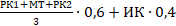 Бағалау шкаласы:БАҒАЛАУ КРИТЕРИЛЕРІ«ӨТЕ ЖАҚСЫ» - білім алушы оқу бағдарламасындағы пәнді толық меңгерген, пәнді жеткілікті мөлшерде терең игерген; билеттің барлық сұрақтарына өздігінен логикалық бірізділікпен және жан-жақты жауап береді, ең негізгісін анықтап көрсетеді, оқылған материалды анализдеу, салыстыру, жіктеу, толықтыру, нақтылау және жүйелеуге қабілетті; осыған орай, бастысын белгілеп алып, себеп-салдар байланыстарын анықтайды; жауаптарды нақты келтіреді, анализдер мен басқа да зерттеулер нәтижелерін еркін оқиды және өте күрделі ситуациялық тапсырмаларды шешеді; негізгі әдебиеттермен жақсы таныс.        «ЖАҚСЫ» - білім алушы пәндегі білімді бағдарламаға сәйкес толыққа жуық игерген (кейбір, әсіресе, күрделі тараулар бойынша білімінде олқылықтар болады); ең негізгілерін үнемі ажырата алмайды, сонымен қатар, жауабында айтарлықтай қателіктерге жол бермейді; жеңіл және орташа қиындықтағы ситуациялық тапсырмаларды шеше алады; міндетті минимумнан жоғары көлемдегі лабораториялық және инструментальдік зерттеулерді орындай алады. «ҚАНАҒАТТАНАРЛЫҚ» - білім алушы  пән бойынша білімнің негізгі мөлшерін игерген; өздігінен жауап беруге қиналады, нақты емес формулировка жасайды; жауап беру барысында сұрақтар бойынша қателіктер жасайды. Студент тек жеңіл тапсырмаларды орындауға қабілетті, зерттеу әдістерінің тек міндетті минимумдарын игерген.«ҚАНАҒАТТАНАРЛЫҚСЫЗ» - білім алушы пәндегі білімнің міндетті минимумдарын игермеген.Критерийі  «Өте жақсы»  13,5-15,0% немесе 13,5-15,0 балл«Жақсы»  10,5-13,4% немесе 10,5-13,4 балл«Қанағаттанарлық» 7,5-10,4% немесе 7,5-10,4 балл«Қанағаттанарлықсыз» 0-7,4% немесе 0-7,4 баллБерілген тапсырма бойынша теориялары мен тұжырымдамаларын білуі және түсінуі Берілген тапсырма бойынша теориялары мен тұжырымдарын толық меңгерген, жеткілікті мөлшерде терең игерген; берілген тапсырмаға өздігінен логикалық бірізділікпен және жан-жақты жауап береді, ең негізгісін анықтап көрсетеді, анализдеу және жүйелеуге қабілетті; бастысын белгілеп алып, жауаптарды нақты келтіреді. Тұжырымдарды талдау қабілетінің толық  болуыБерілген тапсырма бойынша теориялары мен тұжырымдарын толыққа жуық игерген (кейбір, әсіресе, күрделі теориялар мен тұжырымдары бойынша білімінде олқылықтар болады); ең негізгілерін үнемі ажырата алмайды, сонымен қатар, жауабында айтарлықтай қателіктерге жол бермейді; жеңіл және орташа қиындықтағы ситуациялық тапсырмаларды ғана  шеше алады. Тұжырымдарды талдау қабілетінің толық болмауыБерілген тапсырма бойынша теориялары мен тұжырымдары бойынша  негізгі мөлшерін игерген; өздігінен жауап беруге қиналады, нақты емес формулировка жасайды. Тек жеңіл тапсырмаларды орындауға қабілетті, Жалпы тақырыпқа байланысты назар аударады, бірақ нақты мәселелерді ашуда қиындықтарға тап болады.  дұрыс тұжырымдар дұрыс емес тұжырымдармен қиылысады.Берілген тапсырма бойынша теориялары мен тұжырымдарына жауаптар мазмұнына сəйкес келмейді, негізгі ұғымдар қате түсіндіріледі, маңызды бөлігін білмеуі немесе түсінбеуі анықталады. тұжырымдамалық материалдар мен дәлелдерді  пайдалалана алмайды.Таңдалған әдістеме мен технологияны нақты практикалық тапсырмаларға қолдануы,негізгі мәселелерін ұғынуы,  хабардар болуы, практикалық ұсынымдар / ұсыныстарТаңдалған әдістеме мен технологияны нақты практикалық тапсырмаларға терең мағынада қолдана алады; ғылыми ұғымдарды, ұсыныстарды қойылған міндетке еркін қолданады, негізгі проблеманы логикалық жəне дəлелді түрде ашады. тапсырманы толық орындайды,  Интеграциялау, негіздеу жəне талдау, жауапты құрылымдау жоғары деңгейде,  Ақпараттық коммуникациялық технологиялар мен теорияны интеграциялауы және талдауы нақты, жоғары деңгейде. Лабораториялық және инструментальдік зерттеулерді жоғары ғылыми-әдістемелік деңгейде көрсете алады.Таңдалған әдістеме мен технологияны нақты практикалық тапсырмаларға толық қолдану барысында кемшіліктер болады. ғылыми ұғымдарды, ұсыныстарды қойылған міндетке кейбір қателіктермен қолданады,Толық емес интеграцияланған жəне ұсынылған нақты практикалық мəселелерді шешуге бейімделген. жауаптар нақты құрылымдалмаған, жауапта маңызды емес кейбір қателіктер кездеседі, Ақпараттық коммуникациялық технологиялар мен теорияны интеграциялауы және талдауы нақты емес, кейбір қателіктері бар. Лабораториялық және инструментальдік зерттеулерді жоғары ғылыми-әдістемелік деңгейде көрсетуіндеа елеусіз қателіктері кездеседі.Таңдалған әдістеме мен технологияны нақты практикалық тапсырмаларға жеткілікті қолдана алмайды. ғылыми ұғымдарды, ұсыныстарды қойылған міндетке дөрекі қателіктермен үстірт қолданады, мазмұны аз, жауапта дəлсіздіктер байқалады, ұсынылған материалдың мағынасы жоқ,  Материал фрагменттелген, логикалық дәйектілікті бұза отырып, нақты және семантикалық дәлсіздіктерге жол береді. Ақпараттық коммуникациялық технологиялар мен теорияны интеграциялауы және талдауы әлсіз.Лабораториялық және инструментальдік зерттеулерді жоғары ғылыми-әдістемелік деңгейде орындауы әлсіз.Таңдалған әдістеме мен технологияны нақты практикалық тапсырмаларға қолдана алмайды. ғылыми ұғымдарды, ұсыныстарды қойылған міндетке қолдана алмайды, маңызды бөлігі дұрыс емес, елеулі нақты қателіктерге жол береді,. Ақпараттық коммуникациялық технологиялар мен теорияны интеграциялауы және талдауы түсініксіз немесе жоқ. Лабораториялық және инструментальдік зерттеулерді жоғары ғылыми-әдістемелік деңгейде орындауы түсініксіз немесе жоқ. Тапсырма өрескел қателіктермен орындалады. Мысалдармен көрсетуіЖауаптар мысалдармен жəне көрнекі материалдармен нақты келтірілген, сонымен қатар білім алушының өз тəжірибесінен де суреттеледі; қажетті мысалдармен дәлелдей алады;Жауаптар мысалдармен жəне көрнекі материалдармен толық қолдану барысында,  білім алушының өз тəжірибесінен суреттелуінде кемшіліктер бар; қажетті мысалдармен дәлелдеуде кейбір кемшіліктер байқалады.Жауаптар мысалдармен жəне көрнекі материалдармен жеткілікті қолдана алмаған, әлсіз,  білім алушының өз тəжірибесінен суреттелуі әлсіз сипатталады, қажетті мысалдармен дәлелдеуде нақты кемшіліктер байқалады.Жауаптар мысалдармен жəне көрнекі материалдармен қолданылмаған, білім алушының өз тəжірибесінен суреттелуі жоқ; өте әлсіз және түсініксіз. қажетті мысалдармен дәлелдеуі жоқ.Жазу,   рәсімдеу тәртібі, АРА styleЖауаптарды сауатты ғылыми тілде толық баяндайды, ғылыми-техникалық терминдер мен ұғымдарды дұрыс қолданады жəне дұрыс ашып көрсетеді. Негізгі ережелерде толық аргументтерді береді және материалды түсіндіріп беру логикасы мен реттілігі сақталған. Жазу орфографиясында қателіктер жоқ. Негізгі және қосымша әдебиеттермен жақсы таныс, библиографиясы талапқа сай  дұрыс көрсетілген. Презентацияны рәсімдеу  талаптары мен реттілігі жоғары деңгейде сақталған.Жауаптарды сауатты ғылыми тілде толық баяндау барысында кемшіліктер болады, ғылыми-техникалық терминдер мен ұғымдарды толық нақты беруде кемшіліктер кездеседі. Негізгі ережелерде қысқартылған аргументтерді береді және материалды түсіндіріп беру логикасы мен реттілігінде, жазу орфографиясында кейбір қателіктері бар. Негізгі және қосымша әдебиеттермен толық таныс емес, библиографиясы талапқа сай сипаттауы  кейбір қателіктермен көрсетілген. Презентацияны рәсімдеу  талаптары мен реттілігі орташа деңгейде сақталған.Жауаптарды сауатты ғылыми тілде толық баяндау барысында қателіктер кездеседі, ғылыми-техникалық терминдер мен ұғымдарды толық нақты беруде қателіктері көп. Негізгі ережелерде әлсіз аргументтерді береді және материалды түсіндіріп беру логикасы мен реттілігінде, жазу орфографиясында нақты қателіктері бар. Негізгі және қосымша әдебиеттермен таныс болуы әлсіз, библиографиясы талапқа сай  әлсіз көрсетілген. Презентацияны рәсімдеу  талаптары мен реттілігі төмен деңгейде сақталған..Жауаптарды сауатты ғылыми тілде толық баяндай алмайды, ғылыми-техникалық терминдер мен ұғымдарды қолдануы жоқ, ілмейді. Негізгі ережелерде аргументтерді қолдана алмайды және материалды түсіндіріп беру логикасы мен реттілігі жоқ, жазу орфографиясында өте көп қателіктері бар. Негізгі және қосымша әдебиеттермен таныс емес, библиографиясы талапқа сай көрсетілмеген. Презентацияны рәсімдеу  талаптары мен реттілігі өте төмен деңгейде сақталған.